Monday 1st MarchMorning Maths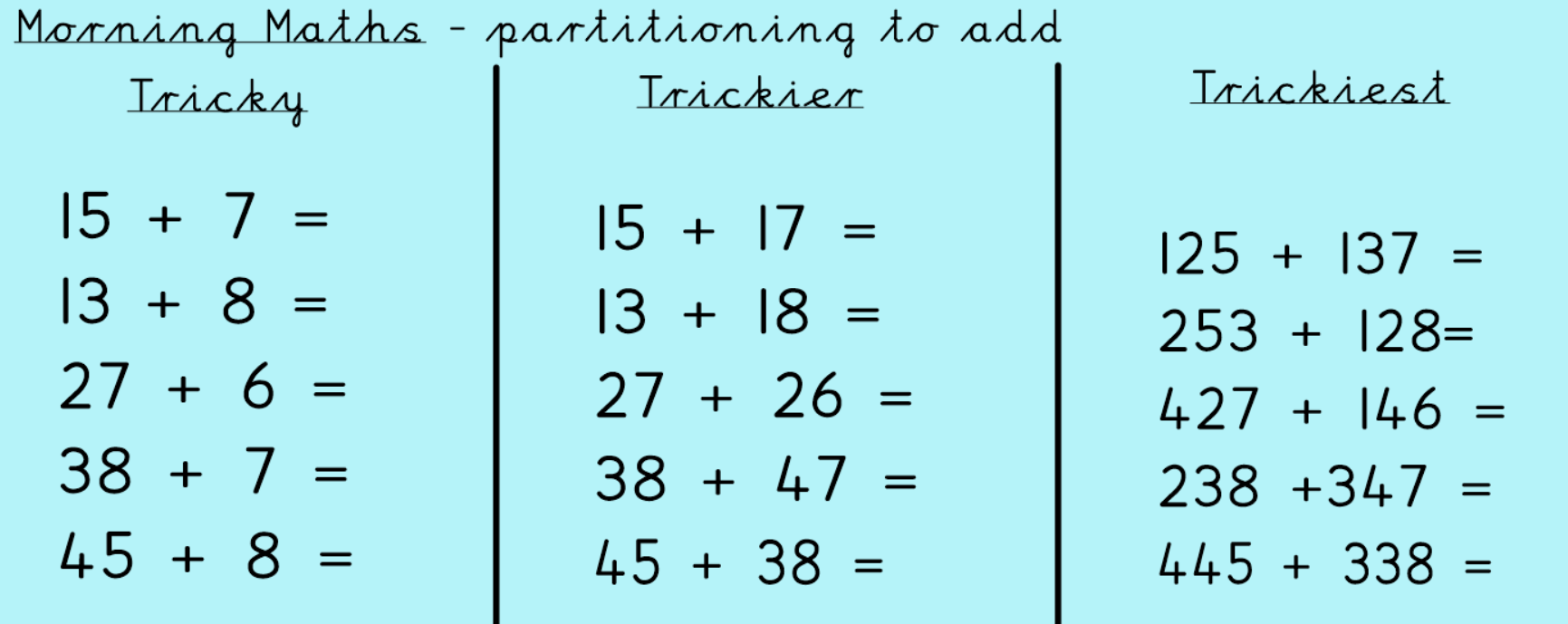 